NAGYKOVÁCSI NAGYKÖZSÉG ÖNKORMÁNYZATAÜGYRENDI BIZOTTSÁGELNÖKEMEGHÍVÓNagykovácsi Nagyközség ÖnkormányzatÜgyrendi bizottságának üléséreAz ülés helye: 		Öregiskola Közösségi Ház és KönyvtárIdőpontja: 		2023. május 22. (hétfő) 17 óra  Napirend: NYÍLT ülés:Nagykovácsi Nagyközség Önkormányzatának 2023. évi költségvetéséről szóló 2/2023. (II. 24.) önkormányzati rendeletének 1. sz. módosítása E – 57Előterjesztő: Kiszelné Mohos Katalin polgármesterElőadó: Perlaki Zoltán osztályvezetőTárgyalja: ÜB, PBA közterületek elnevezéséről és a házszámozás rendjéről szóló önkormányzati rendelet megalkotása E – 53Előterjesztő: Kiszelné Mohos Katalin polgármesterElőadó: Grégerné Papp Ildikó jegyzőTárgyalja: ÜBAz önkormányzat tulajdonában lévő lakás és nem lakás célú helyiségek bérbeadásának feltételeiről szóló 23/2022. (XI. 22.) önkormányzati rendelet módosítása E – 56Előterjesztő: Kiszelné Mohos Katalin polgármesterElőadó: dr. Halmosi-Rokaj Odett aljegyzőTárgyalja: ÜBA Dr. Schmidt Imre Ösztöndíj alapításáról szóló 14/2016. (IX. 15.) önkormányzati rendelet módosítása E – 52Előterjesztő: Kiszelné Mohos Katalin polgármesterElőadó: Grégerné Papp Ildikó jegyzőTárgyalja: HB, ÜBDöntés a Nagykovácsi Kispatak Óvoda alapító okiratának módosításáról E – 58Előterjesztő: Kiszelné Mohos Katalin polgármesterElőadó: dr. Halmosi-Rokaj Odett aljegyzőTárgyalja: ÜBDöntés az Országgyűlés 5/2023. (III. 31.) OGY határozatának támogatásáról E – 51Előterjesztő: Kiszelné Mohos Katalin polgármesterElőadó: Grégerné Papp Ildikó jegyzőTárgyalja: ÜBNagykovácsi, 2023. május 18.Tegzes Endre sk.  bizottsági elnök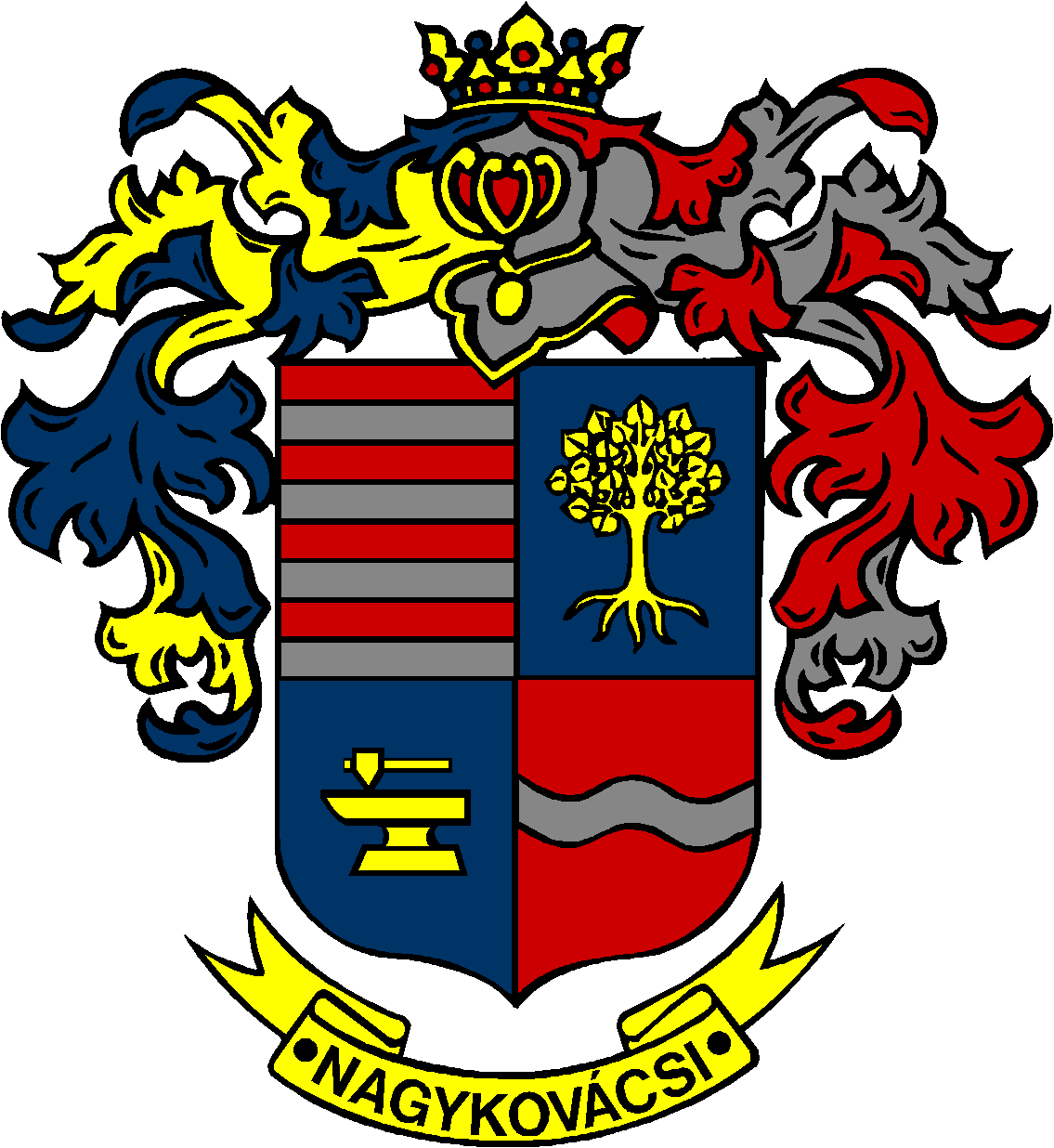 